УКРАЇНА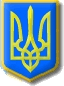 Виконавчий комітет Нетішинської міської радиХмельницької областіР О З П О Р Я Д Ж Е Н Н Я11.05.2023					Нетішин			      № 199/2023-ркПро тимчасове виконання обов’язків директора комунального некомерційного підприємства Нетішинської міської ради «Спеціалізована медико-санітарна частина м.Нетішин»	 Відповідно до пункту 20 частини 4 статті 42 Закону України «Про місцеве самоврядування в Україні», розпорядження міського голови від                                 11 травня 2023 року № 60/2023-рв «Про погодження надання Пословському В.Н. частин щорічних основних відпусток»:Тимчасове виконання обов’язків директора комунального некомерційного підприємства Нетішинської міської ради «Спеціалізована медико-санітарна частина м.Нетішин», на період частин щорічних основних відпусток директора комунального некомерційного підприємства Нетішинської міської ради «Спеціалізована медико-санітарна частина м.Нетішин» ПОСЛОВСЬКОГО Василя Никоновича від 29 травня до 11 червня  2023 року включно покласти на заступника директора з економічних питань комунального некомерційного підприємства Нетішинської міської ради «Спеціалізована медико-санітарна частина м.Нетішин» ПАРАХІНУ Валентину Василівну.Підстава: 	- заява директора комунального некомерційного підприємства Нетішинської міської ради «Спеціалізована медико-санітарна частина м.Нетішин» Василя Пословського. від 10 травня  2023 року.Міський голова						         Олександр СупрунюкЗ розпорядженням ознайомлені:Пословський В.Н.				        «___»____________ 2023 рокуПарахіна В.В.				                   «___»____________ 2023 року